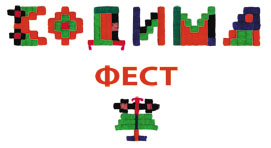 АНКЕТА ДЛЯ НАРОДНИХ МАЙСТРІВ(продаж товарів / проведення майстер-класів)Прізвище, ім'я, по-батькові______________________________Опишіть свої вироби____________________________________Опишіть, який майстер-клас ви можете провести ______________________________________________________Посилання на ваш сайт або професійну сторінку в соцмережах___________________________________________(при відсутності  просимо надіслати фото виробів)Телефон______________________________________________E-mail_________________________________________________Особиста сторінка в соцмережах__________________________Анкету надсилайте Оксані Ткач:e-mail:k.tkachkoval@gmail.comтелефон: (068) 539 98 81адреса: вул.Соборна.Кодима, Одеська обл., 66000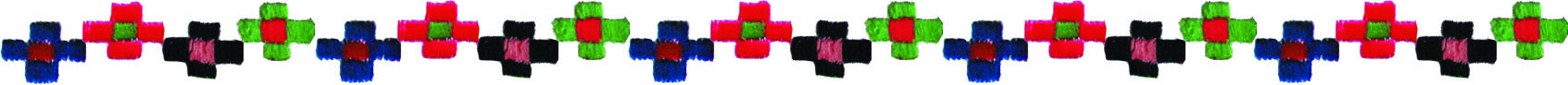 